Publicado en Madrid el 02/12/2020 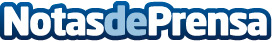 El Hospital Umberto I de Roma analiza los efectos positivos de la ozonoterapia contra la COVID-19Los datos preliminares de un estudio con 152 personas, publicado por Journal of Medical Virology, apuntan a que los pacientes tratados con ozono médico reducen la inflamación y la necesidad de oxígenoDatos de contacto:David Guerrero Corpas655956735Nota de prensa publicada en: https://www.notasdeprensa.es/el-hospital-umberto-i-de-roma-analiza-los Categorias: Internacional Nacional Medicina Otras ciencias http://www.notasdeprensa.es